Имущество, находящееся в собственности хозяйственных обществ, предлагаемое к продаже Возможность осмотра объектов недвижимости предоставляет продавец недвижимого имущества. Дополнительную информацию по объектам недвижимости, земельным участкам, выделенным для обслуживания объектов недвижимости, можно получить в Пружанском райисполкоме по телефону (01632) 4 16 90, 2 10 93, 2 27 74.ВНИМАНИЕ! Представленная информация носит исключительно справочный характер.Официальная информация  -  в опубликованном извещении о проведении торгов.Здание котельной (124/C-24085)                  Брестская обл., Пружанский р-н, Пружанский с/с, п. Солнечный, 26БОткрытое акционерное общество "Пружанский райагросервис"тел. (016 32)  48098Общая площадь – 499,8 кв. м.Земельный участок  -  0,4202 га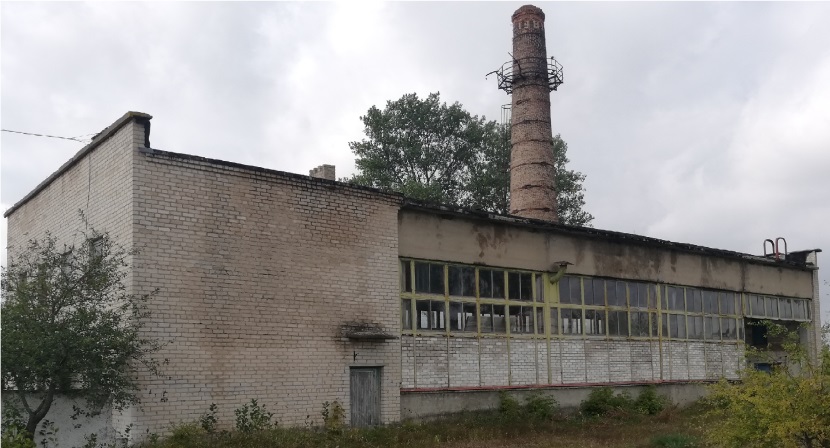 Доля в праве собственности на капитальное строение ( № 124/C-17136)Брестская обл., Пружанский р-н, Щерчовский с/с, д. Голосятино, ул. Кирова, 2Открытое акционерное общество "Пружанское"тел. (016 32)  63382, 63441Площадь   – 504,6 м2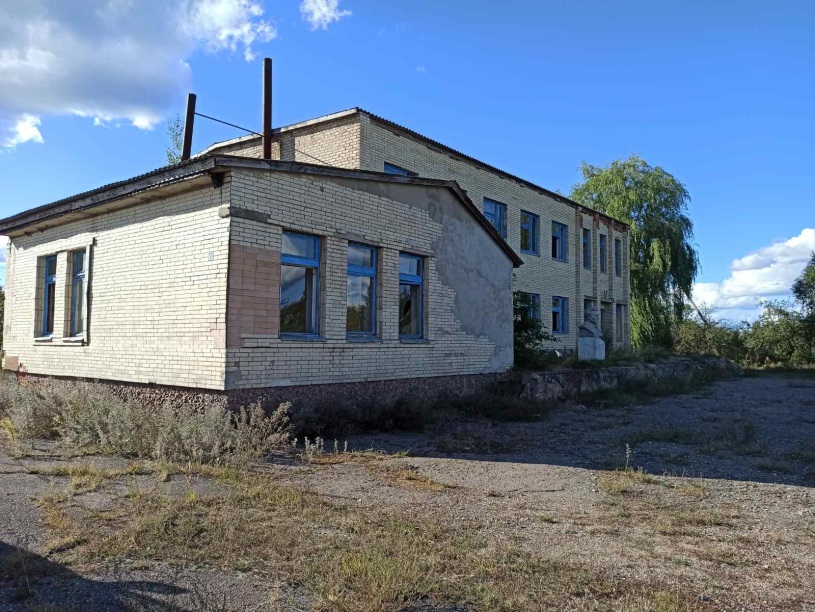 Здание КППРеспублика Беларусь, Брестская обл., Пружанский р-н, Линовский с/с, д. Бакуны, ул. Центральная, д. 75Открытое акционерное общество "Пружанский РКБО"тел. (016 32)  21167, 44819Общая площадь здания  -  116,0 м2 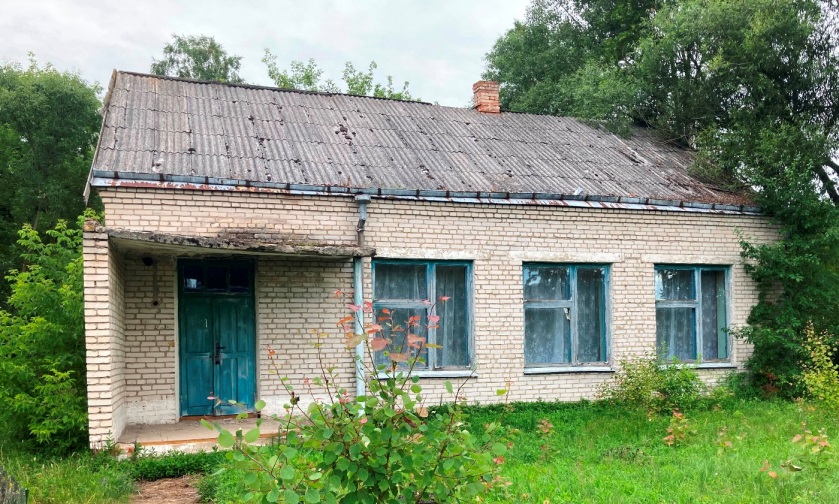 Комплекс капитальных строений (склады 124/C-18413, контора 124/C-18416, пилорама 124/C-18415,  столярно-механический цех 124/C-18414, проходная 124/C-18411,  гаражи 124/C-18410,  растворобетонный узел 124/C-18412)          Брестская обл., Пружанский р-н, г.  Пружаны, ул. Промышленная, 3,  3/1, 3/2, 3/3, 3/4, 3/5, 3/6Открытое акционерное общество "Ремстрой" г. Пружанытел. (01632) 34475, (029) 8095288Земельный участок  - 1,5948  га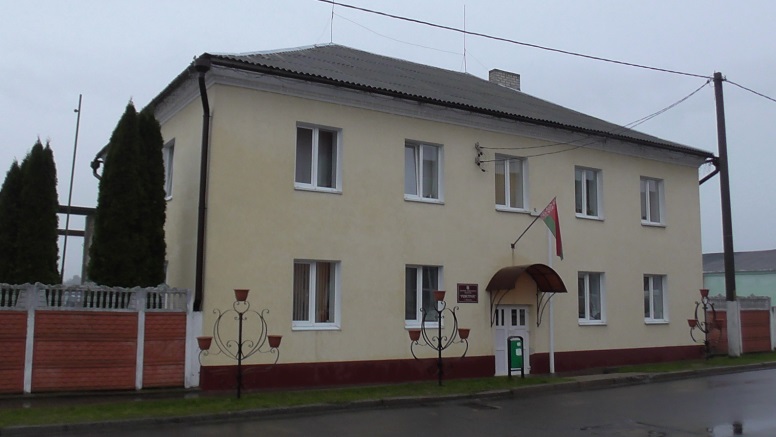 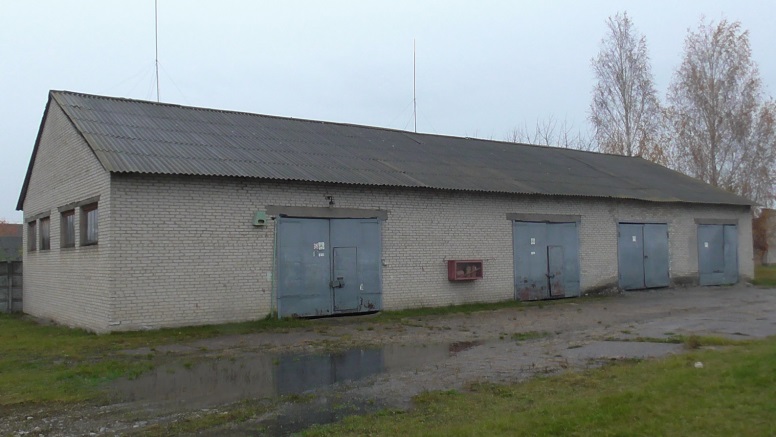 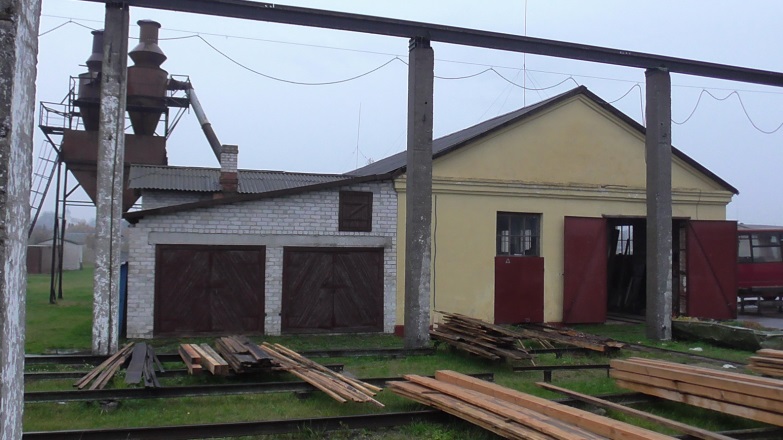 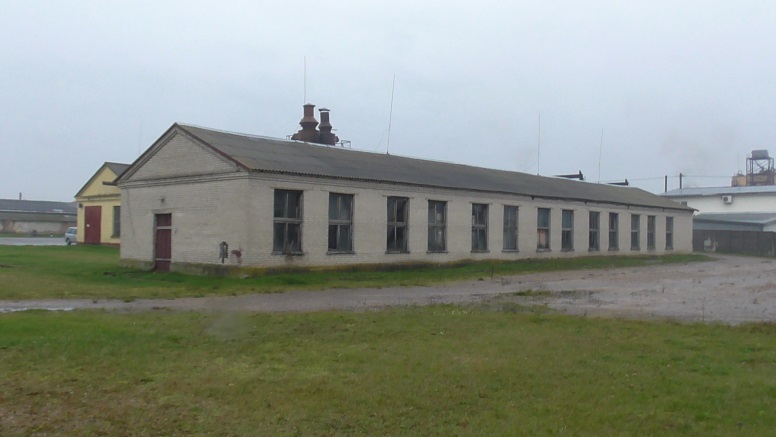 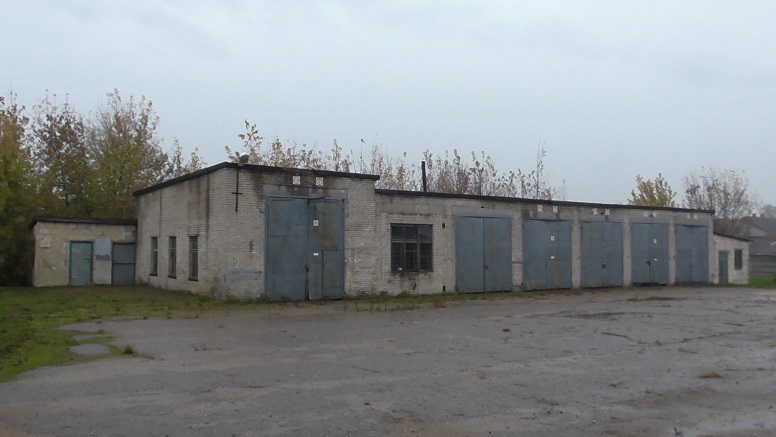 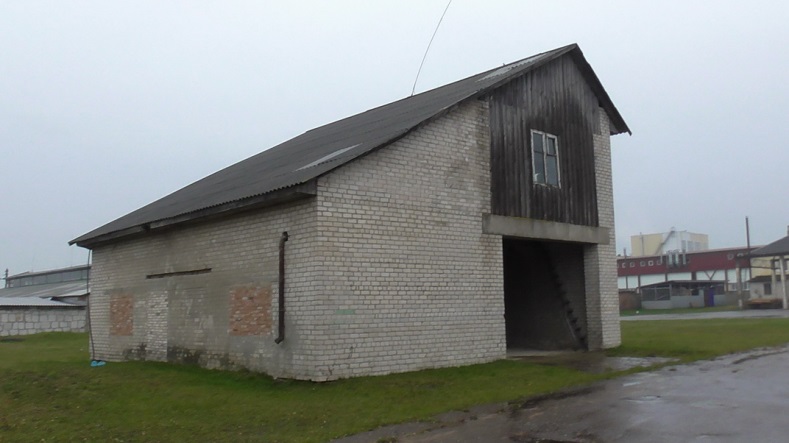 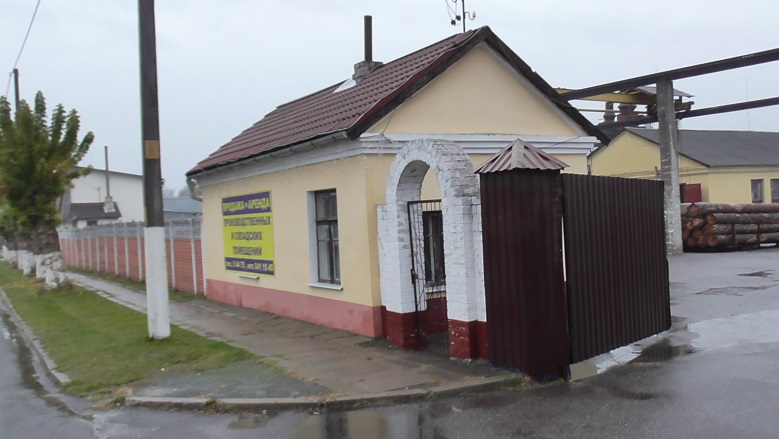 